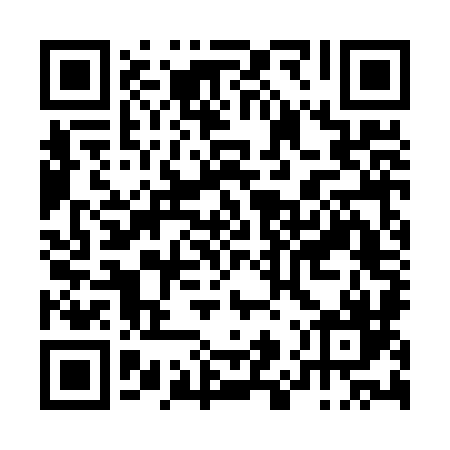 Prayer times for Ribeira Ruiva, PortugalMon 1 Apr 2024 - Tue 30 Apr 2024High Latitude Method: Angle Based RulePrayer Calculation Method: Muslim World LeagueAsar Calculation Method: HanafiPrayer times provided by https://www.salahtimes.comDateDayFajrSunriseDhuhrAsrMaghribIsha1Mon5:467:181:386:087:599:252Tue5:447:161:386:098:009:273Wed5:427:151:376:098:019:284Thu5:417:131:376:108:029:295Fri5:397:121:376:118:039:306Sat5:377:101:376:118:049:317Sun5:357:091:366:128:059:338Mon5:337:071:366:128:069:349Tue5:317:061:366:138:079:3510Wed5:307:041:356:148:089:3611Thu5:287:031:356:148:099:3812Fri5:267:011:356:158:109:3913Sat5:247:001:356:158:119:4014Sun5:226:581:346:168:129:4215Mon5:216:571:346:178:139:4316Tue5:196:551:346:178:149:4417Wed5:176:541:346:188:159:4518Thu5:156:521:346:188:159:4719Fri5:136:511:336:198:169:4820Sat5:126:491:336:208:179:4921Sun5:106:481:336:208:189:5122Mon5:086:471:336:218:199:5223Tue5:066:451:336:218:209:5324Wed5:046:441:326:228:219:5525Thu5:036:431:326:228:229:5626Fri5:016:411:326:238:239:5827Sat4:596:401:326:248:249:5928Sun4:576:391:326:248:2510:0029Mon4:566:371:326:258:2610:0230Tue4:546:361:316:258:2710:03